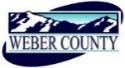 PUBLIC NOTICE is hereby given that the Board of Commissioners of Weber County, Utah will hold a regular commission meeting in the Commission Chambers at 2380 Washington Blvd., Ogden, Utah, on Tuesday, the 16th day of February 2021, commencing at 10:00 a.m.This meeting is also available by Zoom: link- https://zoom.us/j/98286152984?pwd=TEZicTNvLzlTdWQ3Sk0yaDBvR3p2UT09Meeting ID: 982 8615 2984Passcode: 106808Phone- 1(312)626- 6799The agenda for the meeting consists of the following:Welcome- Commissioner HarveyB. 	Pledge of Allegiance- Shelly Halacy C.	Invocation- Leann KiltsD.	Thought of the Day- Commissioner JenkinsE.	Public Comments- (please limit comments to 3 minutes).F.	Consent Items-1.	Request for approval of warrants #3533-3552 and #456674-456795 and #69 in the amount of $759,081.99.2. 	Request for approval of purchase orders in the amount of $71,729.07.3.	Request for approval of minutes for the meeting held on February 9, 2021.4.	Request for approval of a contract by and between Weber County and Lindsey Parkinson for a Weber State University Communications Department internship 5.	Request from the Attorney’s Office for approval to surplus a chair. 6.	Request from the USU Extension Services Office for approval to surplus office furniture.7.	Request from the Sheriff’s Office/Kiesel Facility for approval of twenty office chairs. 8.	Request for approval of Retirement Agreements by and between Weber County and the following individuals:				Jeremy Rock				Scott Egelund					Cody King				Jarom Hyde				Dustin Anthon				Chad Christensen				Garn Sever				Matthew Jensen				Eric Fryer				David ParksG.	Action Items-1.	Request for approval of a final reading of a Weber County Fees Ordinance Amendment to update Sheriff’s Office fees. 	Presenter: Cameron McCarty 2.	Request for approval of a contract by and between Weber County and Laurie Shingle for Transcription Services.	Presenter: Courtlan Erickson3.	Request for approval of a contract by and between Weber County and Brigham Implement Company, Inc. to contract two tractors for three years in exchange for signage placement and facility sponsorship.	Presenter: Duncan Olsen4.	Request for approval to ratify a contract by and between Weber County and Brian Cowan who was appointed by the Board of Health to be the Health Director of the Weber-Morgan Health Department. 	Presenter: Christopher Crockett5.	Request for approval of a contract by and between Weber County and Kofile to restore the Recorder’s Deed Books.	Presenter: Leann Kilts	H.	Public Hearing- 1.	Request for a motion to adjourn public meeting and convene public hearing. 2.	Public hearing to consider and take action on a request to vacate several public utility easements located on lots of the Uintah Highlands Subdivisions No. 6 & No. 7.	Presenter: Scott Perkes3.	Public Comments- (Please limit comments to 3 minutes).4.	Request for a motion to adjourn public hearing and reconvene public meeting. 5.	Action on public hearing.	Request to consider and take action on a request to vacate several public utility easements located on lots of the Uintah Highlands Subdivisions No. 6 & No. 7.		Presenter: Scott PerkesI.	Commissioner Comments-   	J.           Adjourn-CERTIFICATE OF POSTINGThe undersigned duly appointed Executive Coordinator in the County Commission Office does hereby certify that the above notice and agenda were posted as required by law this 12th day of February, 2021.																						_______________________________													Shelly Halacy In compliance with the Americans with Disabilities Act, persons needing auxiliary services for these meetings should call the Weber County Commission Office at 801-399-8405 at least 24 hours prior to the meeting. This meeting is streamed live. Information on items presented can be found by clicking highlighted words at the end of the item.